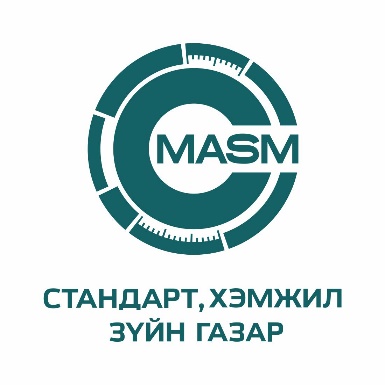 СТАНДАРТЧИЛЛЫН ТЕХНИКИЙН ХОРООНД ГИШҮҮНЭЭР НЭР ДЭВШИГЧИЙН АНКЕТ 11. Боловсролын байдал:12. Ажлын туршлага: /Урьд болон одоо эрхэлж байгаа ажил/13. Мэргэшсэн байдал: /Өмнө нь гишүүнээр ажилласан Стандартчиллын техникийн хороо/14. Эзэмшсэн ур чадвар: /Стандартчиллын чиглэлийн сургалтанд хамрагдсан байдал/2 дугаар маягт - Техникийн хороо (дэд хороо)-нд гишүүнээр элсэн орох тухай өргөдөл . . . . . . . .. . . . . . . . . . . . . . . . . . . . . . . . . . . . . . . . . . аж ахуйн нэгж, байгууллага, иргэн манайх (би) . . . . . . . . . . . . . . . . . . . . . . . . техникийн хороо (дэд хороо)-нд гишүүнээр элсэн, үйл ажиллагаанд нь оролцох хүсэлтэй байна.  Бид/би техникийн хороо (дэд хороо)-ны ажилд идэвхтэй оролцох (P гишүүн байх) хүсэлтэй  Бид/би техникийн хороо (дэд хороо)-ны ажлын явцын тухай мэдээлэлтэй (O гишүүн) байх хүсэлтэй Би техникийн хороо (дэд хороо)-ны үйл ажиллагаанд дээр тэмдэглэсэн эрх зүйн байдлынхаа дагуу оролцоно. Би стандартчиллын хороонд “Нийтийн албанд нийтийн болон хувийн ашиг сонирхлыг зохицуулах, сонирхлын зөрчлөөс урьдчилан сэргийлэх тухай хууль”-д заасны дагуу ашиг, сонирхлын зөрчилгүй, дүрэм, журам, ёс зүйг сахин оролцож, ажиллах болно. СХЗГ-ын санал Ургийн овог: 2. Эцэг/ эхийн нэр: 3. Нэр: 4. Төрсөн он: 5. Хүйс:  6. Регистрийн дугаар: 7. Төрсөн газар: 8. Одоогийн харъяалал: 9. Утасны дугаар: 10. Цахим хаяг: Төгссөн сургуульСуралцсан хугацааМэргэжилДипломын дугаарАжлын газрын нэрХугацааЭрхэлсэн ажилТехникийн хорооны нэрАжилласан хугацааГишүүнчлэл P/OСургалтын нэрОгнооСургагч байгууллагын нэрГэрчилгээний дугаарӨргөдөл гаргагч: Огноо Гарын үсэг , тэмдэг................... Стандартчиллын нэгжийн дарга................................................. 